235. számú előterjesztésa Budai utcai leállósáv megszüntetéseTisztelt Képviselő- testület!Évek óta visszatérő probléma, több állampolgári bejelentés is érkezett, hogy nem megfelelő a beláthatóság a Bezerédj utcából történő kikanyarodás során. Több alkalommal megkeresésre került a Magyar Közút Nzrt., azonban eddig nem támogatták a leállósáv megszűntetését.2020.11.04. napon érkezett tájékoztatójukban a megszüntetés ellen kifogást nem emeltek. A költségeket nem vállalják.A leállósáv megszüntetésére kiviteli tervdokumentációt kell készíteni és a közlekedési hatóságtól a tervdokumentáció benyújtásával engedélyt kell kérni.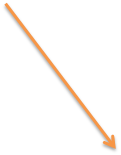 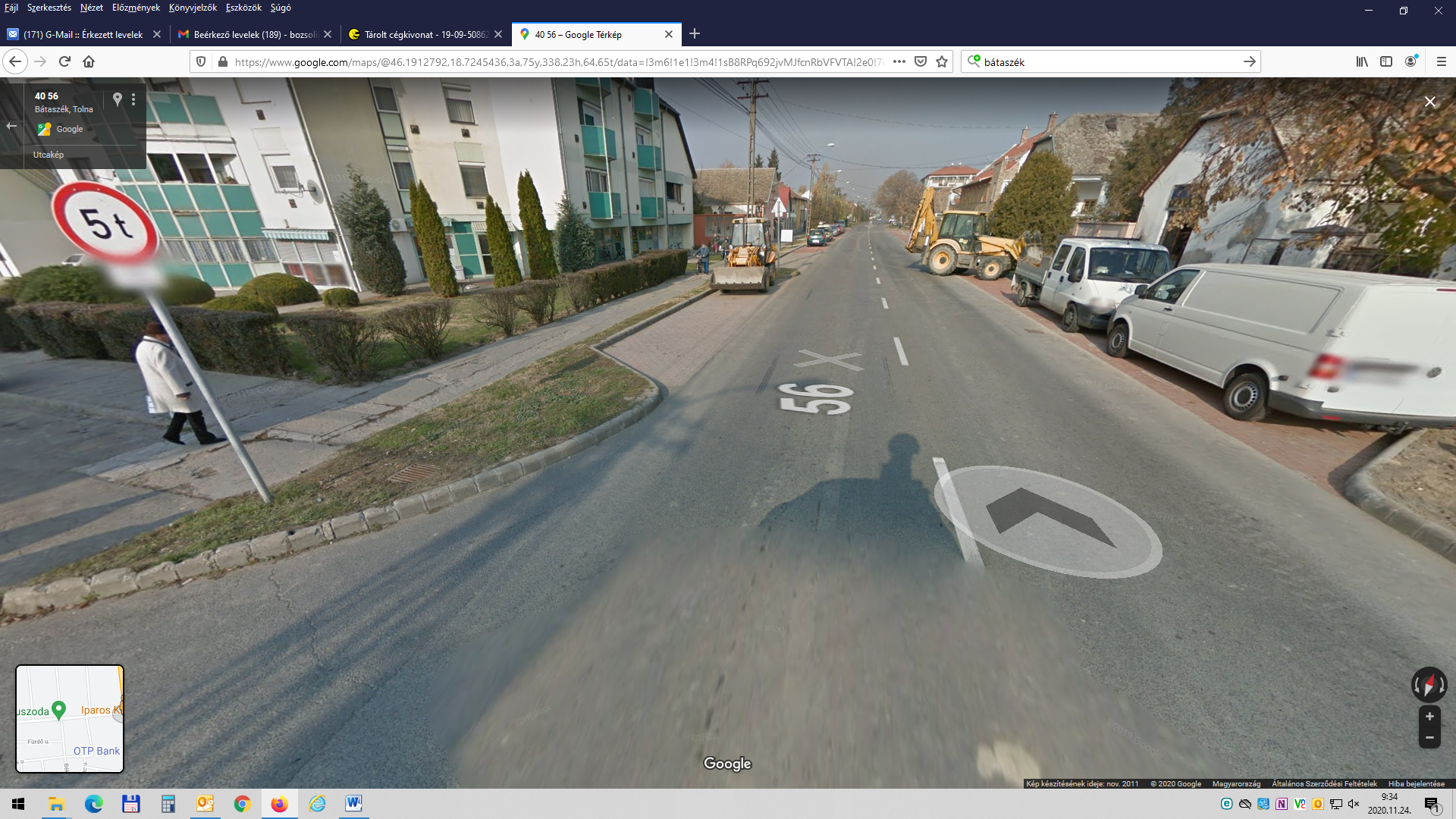 Indikatív árajánlat került bekérésre a kivitelezési és tervezési munkákra is, amelyek támpontot adnak a várható költségekre.Javasoljuk a balesetveszélyes forgalmi helyzet megszűntetése érdekében a Budai utca 35-37. számú ingatlan előtti leállósáv elbontását önkormányzati költségen.H a t á r o z a t i    j a v a s l a t :Budai utca 35-37. szám előtti leállósáv elbontásának elrendeléséreBátaszék Város Önkormányzata Képviselő-testületének- a Kormány által a 478/2020. (XI. 3.) Korm. rendelettel kihirdetett veszélyhelyzetre tekintettel a katasztrófavédelemről és a hozzá kapcsolódó egyes törvények módosításáról szóló 2011. évi CXXVIII. törvény 46. § (4) bekezdése szerinti - hatáskörében eljáró Bátaszék Város Polgármesterea Budai utca 35-37. szám előtti leállósáv elbontását - a Magyar Közút Nzrt. előzetes állásfoglalása alapján – elrendeli;felkéri a KÖH Városüzemeltetési irodáját a tervezési és kivitelezési munkák elvégzésére vonatkozó ajánlatkérési eljárás lebonyolítására. Határidő: 2020. december 20. Felelős:  Dr. Bozsolik Róbert polgármester Határozatról értesül: Bátaszéki KÖH Városüzemeltetési I.                                    irattárElőterjesztő: dr. Bozsolik Róbert polgármesterKészítette: Bozsolik Zoltán mb. városüzemeltetési irodavezető Törvényességi ellenőrzést végezte:  Kondriczné dr. Varga Erzsébet jegyző